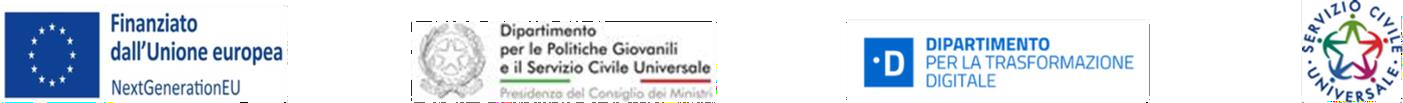 CONSENSO AL TRATTAMENTO DEI DATI PERSONALI DEI MINORIEnte titotale SCU: Associazione Team Operatorisociali e Serviziocivile A.T.O.S. onlusProgramma: SCD – SUD-EST SICILIA SMART	PROGETTO: SCD – OLTRE SCUOLAI sottoscritt	e		 genitore/tutori/altro del minore		nato/a a 					(       )   il				, acquisite le informazioni relative al trattamento dei dati personali ai sensi dell’art. 13. Del Regolamento UE 2016/679, dichiarando di essere nel pieno possesso dei diritti di esercizio alla potestà genitoriale/tutela nei confronti del minore, autorizzando la raccolta,	il	trattamento	e	la		cessione	dei	dati	necessari	per 	. Il personale incaricato (operatore volontario di servizio civile universale) raccoglierà e tratterà i suddetti dati personali unicamente per la gestione della partecipazione del minore alle iniziative inserite nel progetto SCD – OLTRE SCUOLA e per finalità di informazione, comunicazione e rendicontazione obbligatorie alle iniziative stesse, da rendere nei confronti di Pubbliche Amministrazioni per adempiere ad obblighi previsti dalle leggi vigenti.Le informazioni raccolte e i dati personali saranno trattati ai sensi dell’art.13 del Regolamento UE 2016/679 e utilizzati esclusivamente ai fini del raggiungimento dei milestone e target associati alla Misura PNRR M1-C1-24 Investimento1.7.1. Servizio Civile Digitale e per la predisposizione delle dichiarazioni sul conseguimento dei target e milestone e dei documenti relativi all’attuazione dei Programmi di Intervento e relativi progetti.La Presidenza del Consiglio dei ministri – Dipartimento per la trasformazione digitale (DTD), il quale opera in qualità di “Responsabile del trattamento” ai sensi e per gli effetti di cui all’Accordo ex articolo 28 del Regolamento, sottoscritto tra la Presidenza del Consiglio dei ministri – Dipartimento per le politiche giovanili e il Servizio civile Universale e la Presidenza del Consiglio dei ministri – Dipartimento per la trasformazione digitale, in data 10 Luglio 2023.I diritti di cui gli artt. 15 e seguenti del Regolamento Generale sulla Protezione dei Dati (Reg. UE 2016/679), tra cui, ad esempio, l’accesso ai dati personali o la loro cancellazione, potranno essere esercitati inviando un’apposita istanza all’indirizzo e-mail (atosvolontari@gmail.com) che provvederà ad informare l’Ufficio Nazionale Servizio Civile.Firme dei dichiaranti:	Data:	/	/ 	Qualora il consenso venga firmato da un solo genitore, visti gli artt.316, comma 1, 337ter, comma 3, e 337 quater del Codice Civile, si presuppone la condivisione da parte di entrambi i genitori.La presente dichiarazione dovrà essere consegnata agli organizzatori all’atto delle operazioni di identificazione del partecipante.